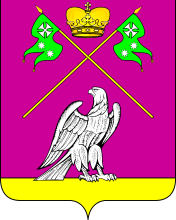 СОВЕТ МУНИЦИПАЛЬНОГО ОБРАЗОВАНИЯВЫСЕЛКОВСКИЙ РАЙОН   Очередная         сессия          созываР Е Ш Е Н И Еот                         2024 года      		                                                   №         .ст-ца ВыселкиО внесении изменений в решение Совета муниципальногообразования Выселковский район от 10 марта 2023 года№ 8-202 «Об утверждении Положения о проведении публичных слушаний, общественных обсуждений в области градостроительной деятельности на территории муниципального образования Выселковский район»В соответствии с Градостроительным кодексом Российской Федерации, Федеральным законом от 06 октября 2003 года № 131-ФЗ «Об общих принципах организации местного самоуправления в Российской Федерации», руководствуясь Уставом муниципального образования Выселковский район, Совет муниципального образования Выселковский район Р Е Ш И Л:1. Внести в решение Совета муниципального образования Выселковский район от 10 марта 2023 года № 8-202 «Об утверждении Положения о проведении  публичных слушаний, общественных обсуждений в области градостроительной деятельности на территории муниципального образования Выселковский район» следующие изменения:1) абзац 6 пункта 10 приложения к решению изложить в следующей редакции:«Срок проведения общественных обсуждений или публичных слушаний с момента оповещения жителей Выселковского района об их проведении до дня опубликования заключения о результатах общественных обсуждений или публичных слушаний определяется уставом муниципального образования и (или) нормативным правовым актом представительного органа муниципального образования и не может превышать один месяц.»;2) абзац 7 пункта 10 приложения к решению исключить;3) абзацы 6 и 7 пункта 11 Приложения к решению изложить в следующей редакции:«Продолжительность общественных обсуждений или публичных слушаний по проекту правил землепользования и застройки составляет не более одного месяца со дня опубликования такого проекта.В случае подготовки изменений в правила землепользования и застройки в части внесения изменений в градостроительный регламент, установленный для конкретной территориальной зоны, а также в случае подготовки изменений в правила землепользования и застройки в связи с принятием решения о комплексном развитии территории, общественные обсуждения или публичные слушания по внесению изменений в правила землепользования и застройки проводятся в границах территориальной зоны, для которой установлен такой градостроительный регламент, в границах территории, подлежащей комплексному развитию.»;4) абзац 5 пункта 12 Приложения к решению изложить в следующей редакции:«Срок проведения общественных обсуждений или публичных слушаний со дня оповещения жителей муниципального образования об их проведении до дня опубликования заключения о результатах общественных обсуждений или публичных слушаний определяется уставом муниципального образования Выселковский район и (или) нормативным правовым актом представительного органа муниципального образования и не может быть менее четырнадцати дней и более тридцати дней.».2. Управлению архитектуры и градостроительства администрации муниципального образования Выселковский район (Галиулин) направить данное решение в отдел Муниципальный центр управления администрации муниципального образования Выселковский район в формате Word для опубликования на официальном сайте администрации муниципального образования Выселковский район в сети Интернет.3. Отделу Муниципальный центр управления администрации муниципального образования Выселковский район (Абушаев) данное решение разместить на официальном сайте администрации муниципального образования Выселковский район в сети Интернет.4. Контроль за выполнение данное решения возложить на заместителя главы муниципального образования Выселковский район В.В.Кононенко.5. Решение вступает в силу со дня его опубликования. Глава муниципального 	      Председатель Советаобразования Выселковский район                            муниципального образования                                                                   	     Выселковский район                                  С.И.Фирстков	           Н.С.Сочивко